Indirizzo: Corso XXV Aprile, 2 - 14100 ASTI 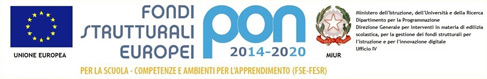 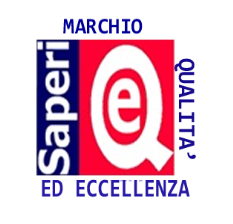 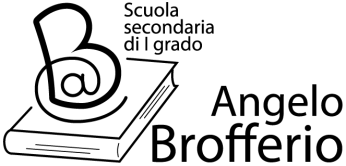 C.F. 80005780053Tel/Fax: 0141 212666 Sito internet : www.scuolebrofferio.edu.itE-mail: atmm003004@istruzione.itPEC: atmm003004@pec.istruzione.itSucc. “Martiri della Libertà” Tel/Fax 0141 211223MODULO di ISCRIZIONE al SERVIZIO  PRE-SCUOLA per A.Sc. 2019/2020Al Dirigente ScolasticoScuola Secondario di 1° grado Brofferio – AstiIl/La sottoscritt …………………………………………………………………………………………………….genitore dell’alunno/a …………………………………………………………………………………………Iscritto alla classe ……………………….. della Scuola  BROFFERIO   /  MARTIRICHIEDEche il/la prio/a figlio/a possa fruire del servizio pre-scuola dalle ore …………………per il periodo  barrare con crocetta l’opzione correttaIntero anno scolastico1 solo  quadrimestre  ( 1°   o   2°  barrare con crocetta l’opzione corretta )per i seguenti motivi : ……………………………………………………………………………………….Si dichiara informato cheIl servizio, in quanto aggiuntivo, comporta una spesa interamente a carico della famiglia, stabilita dal Consiglio di Istituto in € 35,00 per ogni quadrimestre di frequenza  anche parzialeIl pagamento dovrà avvenire mediante versamento su c/c bancario della scuola, secondo le istruzioni ricevute e nei tempi fissatiin caso di comportamento scorretto / inadeguato dell’alunno/a, l’autorizzazione a fruire di tale servizio potrà essere revocata dalla Scuola.Asti, …………………………………………………….Firma del genitore ……………………………………………………………..VISTO :           La Dirigente Scolastica …………………………………………………………….. 